Learning Journey overview Y1  2017-18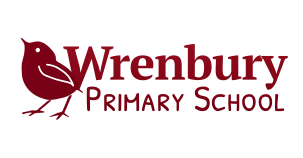 Autumn 2017Autumn 2017Spring 2018Summer 2018Whole school themeTime travellers People who help us (Past and present)Time travellers People who help us (Past and present)What would we do without books?Around the WorldThe British IslesTexts to lead learningStuck (1st half term – firemen)That Pesky Rat (1st half term - vets)Burglar Bill/Cops and Robbers (2nd half term - police)The Jolly Postman/Here Comes Mr Postmouse (2nd half term)Author focus: Oliver JeffersStuck (1st half term – firemen)That Pesky Rat (1st half term - vets)Burglar Bill/Cops and Robbers (2nd half term - police)The Jolly Postman/Here Comes Mr Postmouse (2nd half term)Author focus: Oliver JeffersThe Story Machine by Tom McLouglinThe Detective Dog by Julia Donaldson Hermelin by Mini GreyThe Incredible Book Eating Boy by Oliver JeffersOtto the Book BearAuthor focus:The Queen’s Handbag by Steve Antony The Queen’s Hat by Steve Antony The Naughty Bus (England)The Dragon Machine (Wales)Katie Morag stories by Mairi Hedderwick (Scotland)Ossiri and the Bala Mengro (Ireland)Bog BabyAuthor focus: Mairi Hedderwick (Scottish author). Literacy(Planning Circles)Following the Y1 national curriculumUsing Babcock Spelling and grammar to support EGPSFollowing the Y1 national curriculumUsing Babcock Spelling and grammar to support EGPSFollowing the Y1 national curriculumUsing Babcock Spelling and grammar to support EGPSFollowing the Y1 national curriculumUsing Babcock Spelling and grammar to support EGPSAuthor focusNumeracyFollowing the Y1 national curriculumUsing White Rose hub and NCETM to lead teaching and learning and other resourcesFollowing the Y1 national curriculumUsing White Rose hub and NCETM to lead teaching and learning and other resourcesFollowing the Y1 national curriculumUsing White Rose hub and NCETM to lead teaching and learning and other resourcesFollowing the Y1 national curriculumUsing White Rose hub and NCETM to lead teaching and learning and other resourcesScienceWorking ScientificallyEveryday materials (labelling emergency vehicles). Animals - vetSeasonsEveryday materialsSeasonsGROW A SUNFLOWEREveryday materialsSeasonsGROW A SUNFLOWERPlants SeasonsHistoryPeople who help us today and in the past – understanding events beyond living memory. Firemen  (The Great Fire of London). PoliceDoctors and nurses – Florence nightingale, Edith Cavell (significant historical individuals). Schools and teachers teachers (trip?)Printing press to typewriter to tablet. Understanding chronology. Printing press to typewriter to tablet. Understanding chronology. Changes within living memory – significant events in national life. GeographyGeographical skills and fieldwork: make maps – where does the postman go?Use simple compass directions (NSEW). Human and physical geography: use basic geographical vocabulary to refer to key physical features and key human features in Wrenbury. Whole school world mapLinked to key country foci in summer: labelled northern/ southern hemisphere, equator etcGeographical skills and fieldwork: study maps and atlases to locate countries and continents. Books: explore travel guides. Geographical skills and fieldwork: use simple fieldwork and observational skills to study the geography of Wrenbury school and its grounds. Include the key human and physical features. Make a travel guide for Wrenbury. Geographical skills and fieldwork: study maps and atlases to locate countries and continents. Books: explore travel guides. Geographical skills and fieldwork: use simple fieldwork and observational skills to study the geography of Wrenbury school and its grounds. Include the key human and physical features. Make a travel guide for Wrenbury. Locational knowledge: name, locate and identify characteristics of the four countries and capital cities of the UK and its surrounding areas (seas, oceans, borders and belonging)Human and physical geography: use basic geographical vocabulary to refer to key physical features and key human features. Identify seasonal and daily weather patterns in the UK/ British Isles. Geographical skills and fieldwork: use maps, atlases, aerial photographs and globes to identify the UK / British Isles and its countries. ArtArt form: collage (using a range of materials). Making signs – link to meaning of colour.Artist: Molly Rausch – paints postage stamps from all around the world. Art form: Illustration (use drawing to share experiences, ideas and imagination). Printing - Lettering to make art. Art form: Illustration (use drawing to share experiences, ideas and imagination). Printing - Lettering to make art. Art form: Celtic artwork. Sculpture (clay to create artwork). D&TUse talk and drawing to develop a model and explore and use mechanisms (wheels and axles) - design and make a fire engine / police car etcUse the basic principles of a healthy and varied diet to prepare dishes– link to drs. Design functional and appealing products - make a fold out / concertina book. Evaulate – how could it be made stronger/stiffer?Design functional and appealing products - make a fold out / concertina book. Evaulate – how could it be made stronger/stiffer?Understand where food comes from – British farming – what is grown where in the UK / British Isles?Computer scienceUnderstand what algorithms are – give instructions to plan a route. Recognise common uses of IT beyond school – link to people who help us.  Coding – create a debug simple programs. e-bookse-safety Coding – create a debug simple programs. e-bookse-safetyExplore the common uses of technology. Use technology purposefully. Music(Music Express to lead teaching and learning)ME Units: Y1 OUR SCHOOL
Exploring soundsY1 ANIMALSExploring pitchUse voices expressively - Nursery Rhymes and Christmas. Understand loud and soft (emergency services). Soundscape Jolly Postman’s/Burglar Bill’s journey. ME Units: Y1 STORYTIMEExploring soundsY1: SEASONSExploring pitchLook at books that play music (Vivaldi’s the Seasons) – listening to music with concentration. ME Units: Y1 STORYTIMEExploring soundsY1: SEASONSExploring pitchLook at books that play music (Vivaldi’s the Seasons) – listening to music with concentration. ME Units: Y1: TRAVEL Exploring performanceY1 MACHINESExploring beatMake bagpipes – glove pipes (Institute of Physics).Combine sounds to make music inspired by Scottish and Irish Celtic music. Listen to high quality recorded music. REPractices and ways of life - ChristianityYR Love my neighbourY1 Following the example of Jesus caring for others equally:2 greatest commandmentsLink to People who help usBeliefs and Teachings YR The Bible as a special book  with stories of JesusPractices ways of life Y1 Reading the BibleDifferent genre in the BibleBeliefs and Teachings YR The Bible as a special book  with stories of JesusPractices ways of life Y1 Reading the BibleDifferent genre in the BibleBeliefs  teachingsYR Describing God as creatorY1 Beliefs about God as a creator. God cares for all people God is oneREPractices and Way of Life - ChristianityYR – Church as a place of worshipIdentity & BelongingChurch as a community of peopleConceptYR/1ThankfulnessCelebration Practices and Way of Life Y1 Celebration and special events(EASTER)ConceptYR/1ThankfulnessCelebration Practices and Way of Life Y1 Celebration and special events(EASTER)ValuesYR Caring for the natural WorldY1 Looking after the world we live in: stewardshipPEAmaven platform used to plan and teach PEGymnasticsBasic skills – Running/kickingAmaven platform used to plan and teach PEMulti skills Basic skills – Bouncing/jumpingAmaven platform used to plan and teach PEMulti skills Basic skills – Bouncing/jumpingAmaven platform used to plan and teach PEAthleticsBasic skills – Catching/strikingFrenchYR Numbers, transport, pets, the head, colours, weather, weather, farm, fruit and vegetables.YR Numbers, transport, pets, the head, colours, weather, weather, farm, fruit and vegetables.YR Numbers, transport, pets, the head, colours, weather, weather, farm, fruit and vegetables.YR Numbers, transport, pets, the head, colours, weather, weather, farm, fruit and vegetables.FrenchY1 Houses, food, family, clothes, park, insects, parts of the body and jobs Y1 Houses, food, family, clothes, park, insects, parts of the body and jobs Y1 Houses, food, family, clothes, park, insects, parts of the body and jobs Y1 Houses, food, family, clothes, park, insects, parts of the body and jobs Philosophy for Children P4CHow do people help us?Why is it important to help people? What would the world be like without books?What would the world be like without books?Where is this?Does it matter where we live?Who does the land belong to?